AΝΑΚΟΙΝΩΣΗ ΓΙΑ ΤΟ ΜΑΘΗΜΑ«ΣΕΜΙΝΑΡΙΟ ΤΕΛΕΙΟΦΟΙΤΩΝ: ΠΡΟΕΤΟΙΜΑΣΙΑ ΠΤΥΧΙΑΚΗΣ ΕΡΓΑΣΙΑΣ»Το Εργαστήριο ΨΥΧΗ, μεταξύ των άλλων δραστηριοτήτων του, προσφέρει στις φοιτήτριες και στους φοιτητές που εκπονούν ή θα εκπονήσουν Πτυχιακή Εργασία ή άλλη ερευνητική δραστηριότητα (υπό την επίβλεψη μελών ΔΕΠ του ΤΕΠΑΕ που είναι και μέλη του Εργαστηρίου)  σεμιναριακό μάθημα με τίτλο "Προετοιμασία Πτυχιακής Εργασίας", το οποίο θα διεξαχθεί υπό την ευθύνη της κας. Αδαμαντίας Δουρούμα, σε συνεργασία με τα μέλη ΔΕΠ που συμμετέχουν στο Εργαστήριο ΨΥΧΗ.  Το μάθημα είναι σχεδιασμένο ώστε ο φοιτητής/τρια να είναι σε θέση να ανταπεξέλθει σε ένα ερευνητικό σχέδιο. Δίνεται ιδιαίτερη έμφαση στον τρόπο οργάνωσης της επιστημονικής έρευνας και στην τεχνική συγγραφής μιας επιστημονικής εργασίας. Τα μέλη ΔΕΠ του ΤΕΠΑΕ που συμμετέχουν στο Εργαστήριο ΨΥΧΗ είναι: Κωνσταντίνος Βουγιούκας, Επίκουρος Καθηγητής ΤΕΠΑΕ Α.Π.Θ., Μαρία Γκέκα, Eπίκουρη Καθηγήτρια ΤΕΠΑΕ,, Κωνσταντίνα Δογάνη Επίκουρη Καθηγήτρια ΤΕΠΑΕ, Zωή Μπαμπλέκου Καθηγήτρια ΤΕΠΑΕ, Μαρία Παπανδρέου Αναπληρώτρια Καθηγήτρια ΤΕΠΑΕ, Εύα Παυλίδου, Αναπληρώτρια Καθηγήτρια ΤΕΠΑΕ, Κορίνα Χατζηνικολάου, Επίκουρη Καθηγήτρια ΤΕΠΑΕ, Κυριακή Ρόθου, Επίκουρη Καθηγήτρια ΤΕΠΑΕ ΑΠΘ, Φλώρα Κολιούλη, Επίκουρη Καθηγήτρια ΤΕΠΑΕ ΑΠΘ και Αδαμαντία Δουρούμα, ΕΔΙΠ ΤΕΠΑΕ Α.Π.Θ. Οι αιτήσεις για συμμετοχή στο σεμιναριακό μάθημα θα πρέπει να κατατεθούν  από 06/02/2023 έως 12/02/2023 στην ηλεκτρονική διεύθυνση:  adourou@nured.auth.gr.Βασική προϋπόθεση συμμετοχής στο σεμιναριακό μάθημα είναι να έχει υπάρξει ήδη συμφωνία συνεργασίας για την εκπόνηση Πτυχιακής Εργασίας με ένα από τα μέλη ΔΕΠ που συμμετέχουν στο Εργαστήριο ΨΥΧΗ, και να έχει συμφωνηθεί τουλάχιστον η γενική θεματική της Πτυχιακής Εργασίας. Ως εκ τούτου, δικαίωμα συμμετοχής στο σεμιναριακό μάθημα έχουν φοιτήτριες και φοιτητές των δύο τελευταίων εξαμήνων φοίτησης.ΕΛΛΗΝΙΚΗ ΔΗΜΟΚΡΑΤΙΑΠΑΙΔΑΓΩΓΙΚΗ ΣΧΟΛΗ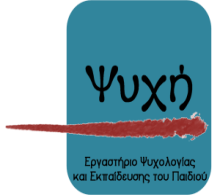 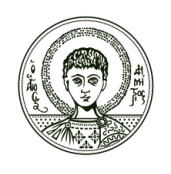 ΤΜΗΜΑ ΕΠΙΣΤΗΜΩΝ ΠΡΟΣΧΟΛΙΚΗΣ ΑΓΩΓΗΣ ΚΑΙ ΕΚΠΑΙΔΕΥΣΗΣΤομέας Ψυχολογίας και Ειδικής ΑγωγήςΕργαστήριο Ψυχολογίας και Εκπαίδευσης του Παιδιού -ΨΥΧΗΔιευθύντρια: Καθηγήτρια Ζωή ΜπαμπλέκουΤΜΗΜΑ ΕΠΙΣΤΗΜΩΝ ΠΡΟΣΧΟΛΙΚΗΣ ΑΓΩΓΗΣ ΚΑΙ ΕΚΠΑΙΔΕΥΣΗΣΤομέας Ψυχολογίας και Ειδικής ΑγωγήςΕργαστήριο Ψυχολογίας και Εκπαίδευσης του Παιδιού -ΨΥΧΗΔιευθύντρια: Καθηγήτρια Ζωή ΜπαμπλέκουΤΜΗΜΑ ΕΠΙΣΤΗΜΩΝ ΠΡΟΣΧΟΛΙΚΗΣ ΑΓΩΓΗΣ ΚΑΙ ΕΚΠΑΙΔΕΥΣΗΣΤομέας Ψυχολογίας και Ειδικής ΑγωγήςΕργαστήριο Ψυχολογίας και Εκπαίδευσης του Παιδιού -ΨΥΧΗΔιευθύντρια: Καθηγήτρια Ζωή ΜπαμπλέκουΑΡΙΣΤΟΤΕΛΕΙΟΠΑΝΕΠΙΣΤΗΜΙΟΘΕΣΣΑΛΟΝΙΚΗΣΤηλ. : 2310 995033       Fax: 2310 995031Θεσσαλονίκη, 6-02-2023ΑΡΙΣΤΟΤΕΛΕΙΟΠΑΝΕΠΙΣΤΗΜΙΟΘΕΣΣΑΛΟΝΙΚΗΣe-mail:   zoinka@nured.auth.grΘεσσαλονίκη, 6-02-2023ΑΡΙΣΤΟΤΕΛΕΙΟΠΑΝΕΠΙΣΤΗΜΙΟΘΕΣΣΑΛΟΝΙΚΗΣΚτίριο : Πύργος Παιδαγωγικής ΣχολήςΘεσσαλονίκη, 6-02-2023